Informationsblatt zur Erstellung eines ArbeitsberichtsDer Arbeitsbericht informiert über die wichtigsten Phasen und Prozesse des künstlerischen Vorhabens während des Förderzeitraums. Er beschreibt die Umsetzung des geplanten Konzepts, die verschiedenen Arbeitsschritte sowie die erzielten Fortschritte genau und übersichtlich. Ergänzend zur textlichen Ausarbeitung sind die einzelnen Arbeitsphasen im Leistungsblatt regelmäßig festzuhalten. Die Übermittlung von zusätzlichem Dokumentationsmaterial ist möglich, aber nicht erforderlich.Der Bericht sollte alle wesentlichen Informationen enthalten und einen Überblick über die Entwicklung, den Arbeitsablauf sowie über das erzielte Ergebnis des Projekts gewähren.Die Abteilung Kultur behält sich vor, bei Bedarf fehlende Unterlagen und/oder Informationen nachzufordern.Formale und inhaltliche Gestaltung des Arbeitsberichts:Allgemeine Daten:Name, Adresse, Telefonnummer, E-MailGeschäftszahl, ProjektzeitraumProjekttitelKurzbeschreibung bzw. Zielsetzung des VorhabensDie zwei Abschnitte des Arbeitsberichts:Leistungsblatt (siehe Vorlage):Das Leistungsblatt spiegelt den Zeit- und Arbeitsplan wider und gibt Aufschluss darüber, welche Arbeitsschritte in welchem Zeitraum bzw. zu welchem Zeitpunkt ausgeführt wurden.Die Tätigkeiten und Fortschritte sind wöchentlich in das Leistungsblatt einzutragen. So kann eine lückenlose Dokumentation sichergestellt werden.Arbeitsbericht in Textform:Der Arbeitsbericht beschreibt den Arbeitsverlauf während des Förderzeitraums sowie die Entwicklung und Umsetzung des künstlerischen Konzepts. Ergänzend zur Darstellung der (Zwischen-)Ergebnisse wird ein Resümee gezogen und das weitere geplante Vorgehen erläutert.Folgende Fragestellungen sind zu berücksichtigen:Wurde das Projekt wie geplant durchgeführt oder gab es Änderungen?Waren zeitliche oder inhaltliche Anpassungen erforderlich?Haben sich neue Fragestellungen oder Ansätze ergeben?Wie haben Sie sich dem Projekt angenähert (weiterführende Literatur, (Fach-)Gespräche, interdisziplinäre Befassung etc.)?Schildern Sie die im Leistungsblatt angegebenen Arbeitsprozesse detaillierter!Welche Methoden bzw. Hilfsmittel haben Sie bei der Umsetzung des Konzepts verwendet?Welche Fortschritte haben Sie während der Entwicklung des Projekts beobachtet?Beschreiben Sie das (Zwischen-)Ergebnis!Ziehen Sie ein Fazit aus den vergangenen Wochen: Vergleichen Sie das Konzept mit dem Resultat bzw. Zwischenergebnis!Welche Perspektiven eröffnet das Projekt für die Zukunft? Werden z.B. Kooperationen oder Veröffentlichungen angestrebt?Formale Kriterien, die der Text zu erfüllen hat:Mindestens 3.000 Zeichen ohne LeerzeichenDie Übermittlung von zusätzlichem Dokumentationsmaterial (Bild-, Ton- und Videomaterial, Broschüren, Folder, Textauszüge, Partiturausschnitte etc.) ist möglich, aber nicht erforderlich. Diese können bei Bedarf von der Abteilung Kultur nachgefordert werden.Anlage:Vorlage LeistungsblattLeistungsblattFolgende Vorlage kann zur Erstellung des Arbeitsberichtes verwendet werden.Die verzeichneten Leistungen wurden erbracht von:	Name:				     Anschrift:			     Telefonnr.:			     E-Mail: 			     Angaben zum Projekt:Projekttitel:			     Geschäftszahl:		     Projektzeitraum von:	     			bis:      Kurze Beschreibung und Zielsetzung des Vorhabens:…………………………………………………………………………………………………………………………………………………………………………………………………………………………………………………………………………………………………………………………………………………………………………………………………………………………………………………………………………………………………………………………………………………………………………………………………………………………………………………………………………………………………………………………………………………………………………………………………………………………………………………………………………………………………………………………………………………………………………………………………………………………………………………………………………………………………………………………………………………………………………………………………………………………………………………………………………………………………………………………………………………………………………………………………………………………………………………………………………………………………………………………………………………………………………………………………………………………………………………………………………………………………………………………………………………………………………………………………………………………………………………………………………………………………………………………………Leistungsblatt:Der/die Unterzeichnende erklärt, dass die im Arbeitsbericht und Leistungsblatt gemachten Angaben der Wahrheit entsprechen.Datum: 		Unterschrift: 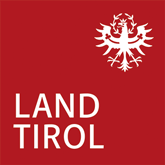 Amt der Tiroler LandesregierungAbteilung KulturMichael-Gaismair-Straße 1 / 2. OGA-6020 InnsbruckTel.: ++43 (0) 512/508-3752kultur@tirol.gv.atwww.tirol.gv.at/kulturDatum / ZeitraumTätigkeit / Arbeitsschritt